This paper contains ONE printed page and TWO partsPART – 1I   Answer any FIVE of the following                                                                          5X10= 50Discuss the various communication skills and explain its importance in social work profession with examples.How can low cost production be used to sensitize community in intervention process, regarding your camp justifying with relevant examplesElucidate on how sensory functions can be a channel of miscommunication.Write a note on the various teaching methods.How can visual aids make oral presentation more effective?Write a note on the traditional form of media in Indian context.                             PART– 2			II   Answer any ONE of the following.                                                                         1X20=20Write a note on the functions and priorities of media in addressing issues in India with contemporary examples.“Stereotypical portrayal of women has always been a Media influence on our view” –Justify. 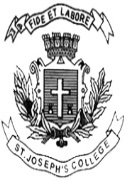 ST. JOSEPH’S COLLEGE (AUTONOMOUS), BANGALORE-27ST. JOSEPH’S COLLEGE (AUTONOMOUS), BANGALORE-27ST. JOSEPH’S COLLEGE (AUTONOMOUS), BANGALORE-27ST. JOSEPH’S COLLEGE (AUTONOMOUS), BANGALORE-27M.S.W.  II SEMESTERM.S.W.  II SEMESTERM.S.W.  II SEMESTERM.S.W.  II SEMESTERSEMESTER EXAMINATION: APRIL 2018SEMESTER EXAMINATION: APRIL 2018SEMESTER EXAMINATION: APRIL 2018SEMESTER EXAMINATION: APRIL 2018SW 8315- Communication And Media In Social Work ProfessionSW 8315- Communication And Media In Social Work ProfessionSW 8315- Communication And Media In Social Work ProfessionSW 8315- Communication And Media In Social Work ProfessionTime- 2 1/2 Hrs.Max Marks-70